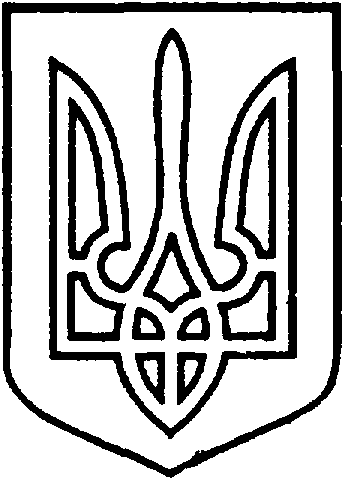 СЄВЄРОДОНЕЦЬКА МІСЬКА ВІЙСЬКОВО-ЦИВІЛЬНА АДМІНІСТРАЦІЯ  СЄВЄРОДОНЕЦЬКОГО РАЙОНУ  ЛУГАНСЬКОЇ  ОБЛАСТІРОЗПОРЯДЖЕННЯкерівника Сєвєродонецької міської  військово-цивільної адміністрації07 квітня 2021 року                                                              № 357Про створення комісії з обстеження зелених насаджень, які підлягають видаленню при будівництвіі реконструкції об’єктівта затвердження її складу 	Керуючись статтею 4, пунктом 8 частини 3 статті 6  Закону України «Про військово-цивільні адміністрації», Постановою Кабінету Міністрів України від 01.08.2006 № 1045 «Про затвердження Порядку видалення дерев, кущів, газонів і квітників у населених пунктах» зобов’язую:	1. Створити комісію з обстеження зелених насаджень, які підлягають видаленню при будівництві і реконструкції об’єктів.2. Затвердити склад комісії з обстеження зелених насаджень, які підлягають видаленню при будівництві і реконструкції об’єктів.(Додаток).	3. Дане розпорядження підлягає оприлюдненню.	4. Контроль за виконанням даного розпорядження покласти на першого заступника керівника Сєвєродонецької міської військово-цивільної адміністрації Ігоря РОБОЧОГО.Керівник Сєвєродонецької міськоївійськово-цивільної адміністрації  		                   Олександр СТРЮК                                                                            Додаток                                                                            до розпорядження керівника                                                                             Сєвєродонецької міської                                                                            військово-цивільної адміністрації                                                                             Сєвєродонецького району                                                                           Луганської області                                                                           від 07 квітня 2021 № 357Склад комісіїз обстеження зелених насаджень, які підлягають видаленню при будівництві і реконструкції об’єктівГолова комісії: Ігор РОБОЧИЙ – перший заступник керівника Сєвєродонецької міської військово-цивільної адміністрації Сєвєродонецького району Луганської області.Заступник голови комісії: Антон КОВАЛЕВСЬКИЙ - начальник управління житлово-комунального господарства Сєвєродонецької міської військово-цивільної адміністрації Сєвєродонецького району Луганської області.Члени комісії:Юлія ШОРОХОВА – начальник відділу з юридичних та правових питань Сєвєродонецької міської військово-цивільної адміністрації Сєвєродонецького району Луганської області;Андрій ЄГОРОВ – в.о. начальника відділу  містобудування та архітектури Управління землеустрою, містобудування та архітектури, головного архітектора Сєвєродонецької міської військово-цивільної адміністрації Сєвєродонецького району Луганської області;Ірина ЄВСТРАТЕНКОВА – начальник відділу земельних відносин Управління землеустрою, містобудування та архітектури Сєвєродонецької міської військово-цивільної адміністрації Сєвєродонецького району Луганської області;Антон РЄКУНОВ – начальник відділу державного архітектурно-будівельного контролю Сєвєродонецької міської військово-цивільної адміністрації Сєвєродонецького району Луганської області;Марина ХАРЧЕНКО - начальник відділу житлово-комунального господарства управління житлово-комунального господарства Сєвєродонецької міської військово-цивільної адміністрації Сєвєродонецького району Луганської області;Ігор ГЛУЩЕНКО - директор комунального підприємства «ЗЕЛЕНЕ МІСТО»;Алла АРХІПОВА  -  інженер лісового господарства Державного підприємства «Сєвєродонецьке лісомисливське господарство» (за згодою та за необхідністю);представник  Державної екологічної інспекції в Луганській області (за згодою).Начальник управління житлово-комунального господарства Сєвєродонецької міської військово-цивільної адміністрації 	   Антон КОВАЛЕВСЬКИЙ